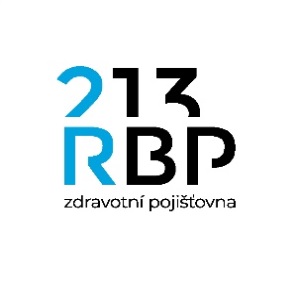 SMLOUVA O SPOLUPRÁCI číslo ………………………uzavřená níže uvedeného dne, měsíce a roku v souladu s ust. § 1724 a násl. zákona č. 89/2012 Sb., občanského zákoníku, jako smlouva netypická dle ust. § 1746 odst. 2 občanského zákoníku meziZoopark Chomutov, p.o.se sídlem:		Přemyslova 259, 430 01 Chomutovzapsaná v obchodním rejstříku vedeném KS v Ústí nad Labem, Pr 627zastoupena: 		xxxxxxxIČO: 			003 79 719         DIČ: 			CZ00379719bankovní spojení: 	xxxxxxxčíslo účtu: 		xxxxxxx(dále jen zajistitel nebo zoo)aRBP, zdravotní pojišťovna	se sídlem:		Michálkovická 967/108, Slezská Ostrava, 710 00 OstravaIČO: 			47673036DIČ: 			CZ47673036, není plátce DPHzapsaná v obchodním rejstříku vedeném KS v Ostravě, oddíl AXIV, vložka 554jednající:		Ing. Antonínem Klimšou, MBA, výkonným ředitelembankovní spojení:	xxxxxxxčíslo účtu:		xxxxxxxoprávněni k jednání: 	ve věcech obchodních:	xxxxxxx                           	ve věcech technických: 	xxxxxxx(dále jen „objednatel nebo RBP“)(ve smlouvě společně dále jen „smluvní strany“)I. Předmět smlouvyPředmětem smlouvy je spolupráce při organizačním zajištění „Dne zdraví s RBP“ při kterém objednatel uspořádá v areálu zajistitele svou prezentaci spojenou se zdravotním měřením, zábavným a soutěžním programem pro děti v prostorách zajistitele dne 23.09.2023 v době od 09.00 do 16.00 hodin.II. Cenová ujednáníZa pojištěnce RBP, zdravotní pojišťovny kteří předloží průkaz pojištěnce, nebude zajistitel požadovat vstupné.Za každého pojištěnce RBP, zdravotní pojišťovny dle odst. 1., tohoto článku, uhradí objednatel zajistiteli vstupné ve výši:dospělý				150,00 Kčstudent, senior 65+, ZTP		  80,00 Kčdítě od 3 do 15 let			  80,00 Kčdítě do 3 let, ZTP/P + doprovod	    zdarmaK tomuto účelu si objednatel zajistí výrobu a výdej zvláštních vstupenek, které pojištěnec RBP předá zaměstnanci zoo u vstupu do zoo. Vzor schválené vstupenky bude před zahájením akce předán vedení Zoo. Tato vstupenka bude platná pouze v den konání akce a pojištěnci RBP, kteří tuto platnou vstupenku neodevzdají na bráně zoo, nebudou do zoo bezplatně vpuštěni. Částka k fakturaci bude vypočtena zajistitelem součtem odevzdaných platných zvláštních vstupenek v hodnotě dle odst. 2., tohoto článku. Vedle ceny za vstupné uhradí objednatel cenu za služby poskytnuté zajistitelem, dle čl. III. odst. 2 této smlouvy, a to ve výši 5.000,00 Kč vč. DPH.Faktura bude splatná do 30-ti dnů od doručení objednateli. V případě prodlení platby bude účtováno penále ve výši 0,01% z dlužné částky za každý započatý den prodlení.III. Ostatní ujednáníV době pořádání akce bude v areálu zajistitele probíhat běžný návštěvní provoz.Zajistitel zajistí:dostatečný prodej občerstvení,inspekční službu pro řešení operativních situací,umístění stanu 4 x 4 m pro zdravotní službu a organizační štáb pro možnost přípravy a podávání občerstvení spolupracovníkům,umožnění vjezdu vozidlům objednatele do areálu Zooparku pro rozvezení mobiliáře v době před zahájením provozu do 08.30 a od 16.00 hodin,umístění Stanu zdraví RBP 6 x 4 m s jednoduchými měřeními zdravotní kondice návštěvníků, včetně informačních bannerů,volný vstup organizátorům a účinkujícím v počtu cca 40 osob, kteří se budou prokazovat  zvláštními kartičkami pro pořadatele,závěrečný úklid prostor poskytnutých objednateli,odběr elektrické energie a vody.Objednatel zajistí:označenou pořadatelskou a zdravotní službu,dodržování organizačních a bezpečnostních opatření platných v areálu zajistitele po dobu trvání akce (zejména návštěvní řád, protipožární a hygienické předpisy).V případě, že zajistitel nebude moci plnit povinnosti vyplývající z této smlouvy je povinen toto neprodleně oznámit objednateli a dohodnout způsob ukončení smluvního vztahu.IV. Závěrečná ustanoveníTato smlouva je vyhotovena ve dvou originálech, z nichž každá ze smluvních stran obdrží po jednom.Smlouvu lze měnit či doplňovat pouze v písemné formě číslovanými dodatky.Zajistitel upozorňuje objednatele na svou zákonnou povinnost zveřejňovat veškeré smlouvy a objednávky (včetně rámcových) v registru smluv, kdy hodnota plnění nebo předpokládaná hodnota plnění přesáhne či může přesáhnout 50,.000 Kč bez DPH. Objednatel s tímto zveřejněním souhlasí.Smluvní vztahy neupravené touto smlouvou se řídí ustanoveními zákona č. 89/2012 Sb. – občanský zákoník.Objednatel pro účely efektivní komunikace se zajistitelem a případně pro účely plnění smlouvy či svých zákonných povinností v nezbytném rozsahu shromažďuje a zpracovává osobní údaje subjektů údajů uvedených v této smlouvě či se jinak podílejících na plnění této smlouvy. Osobní údaje jsou zpracovávány po dobu, po kterou tyto subjekty údajů plní role a úkoly související s touto smlouvou, a to v průběhu účinnosti této smlouvy a dobu nutnou pro vypořádání práv a povinností ze smlouvy a dále po dobu nutnou pro jejich uchovávání v souladu s příslušnými právními předpisy. Zajistitel se zavazuje tyto subjekty údajů o zpracování informovat a předat jim informace v Zásadách zpracování osobních údajů pro dodavatele a další osoby dostupných na internetové adrese https://www.rbp213.cz/cs/ochrana-osobnich-udaju-gdpr/a-125/.Tato Smlouva nabývá platnosti dnem jejího podpisu a účinnosti dnem uveřejnění oznámení v registru smluv vedeném ve smyslu zákona č. 340/2015 Sb., o registru smluv, v platném znění. Smluvní strany prohlašují, že smlouva byla uzavřena na základě jejich pravé a svobodné vůle, prosté omylu, že byly s obsahem smlouvy seznámeny, souhlasí s ním a na důkaz toho připojují v závěru své podpisy.V Chomutově dne:					V Ostravě dne:……………………….……………	 			……………………………….	xxxxxxx		    				Ing. Antonín Klimša, MBA                                                 xxxxxxx						        výkonný ředitel